 (*) Esta fecha es fija en el proceso de contrataciónBANCO CENTRAL DE BOLIVIA__________________________________________________________________________________________________APOYO NACIONAL A LA PRODUCCIÓN Y EMPLEOCÓDIGO BCB:  ANPE-C Nº 081/2012 – 2CCONVOCATORIASe convoca a la presentación de propuestas para el siguiente proceso:CONVOCATORIASe convoca a la presentación de propuestas para el siguiente proceso:CONVOCATORIASe convoca a la presentación de propuestas para el siguiente proceso:CONVOCATORIASe convoca a la presentación de propuestas para el siguiente proceso:CONVOCATORIASe convoca a la presentación de propuestas para el siguiente proceso:CONVOCATORIASe convoca a la presentación de propuestas para el siguiente proceso:CONVOCATORIASe convoca a la presentación de propuestas para el siguiente proceso:CONVOCATORIASe convoca a la presentación de propuestas para el siguiente proceso:CONVOCATORIASe convoca a la presentación de propuestas para el siguiente proceso:CONVOCATORIASe convoca a la presentación de propuestas para el siguiente proceso:CONVOCATORIASe convoca a la presentación de propuestas para el siguiente proceso:CONVOCATORIASe convoca a la presentación de propuestas para el siguiente proceso:CONVOCATORIASe convoca a la presentación de propuestas para el siguiente proceso:CONVOCATORIASe convoca a la presentación de propuestas para el siguiente proceso:CONVOCATORIASe convoca a la presentación de propuestas para el siguiente proceso:CONVOCATORIASe convoca a la presentación de propuestas para el siguiente proceso:CONVOCATORIASe convoca a la presentación de propuestas para el siguiente proceso:CONVOCATORIASe convoca a la presentación de propuestas para el siguiente proceso:CONVOCATORIASe convoca a la presentación de propuestas para el siguiente proceso:CONVOCATORIASe convoca a la presentación de propuestas para el siguiente proceso:CONVOCATORIASe convoca a la presentación de propuestas para el siguiente proceso:CONVOCATORIASe convoca a la presentación de propuestas para el siguiente proceso:CONVOCATORIASe convoca a la presentación de propuestas para el siguiente proceso:CONVOCATORIASe convoca a la presentación de propuestas para el siguiente proceso:CONVOCATORIASe convoca a la presentación de propuestas para el siguiente proceso:CONVOCATORIASe convoca a la presentación de propuestas para el siguiente proceso:CONVOCATORIASe convoca a la presentación de propuestas para el siguiente proceso:CONVOCATORIASe convoca a la presentación de propuestas para el siguiente proceso:CONVOCATORIASe convoca a la presentación de propuestas para el siguiente proceso:CONVOCATORIASe convoca a la presentación de propuestas para el siguiente proceso:CONVOCATORIASe convoca a la presentación de propuestas para el siguiente proceso:CONVOCATORIASe convoca a la presentación de propuestas para el siguiente proceso:CONVOCATORIASe convoca a la presentación de propuestas para el siguiente proceso:CONVOCATORIASe convoca a la presentación de propuestas para el siguiente proceso:CONVOCATORIASe convoca a la presentación de propuestas para el siguiente proceso:CONVOCATORIASe convoca a la presentación de propuestas para el siguiente proceso:CONVOCATORIASe convoca a la presentación de propuestas para el siguiente proceso:CONVOCATORIASe convoca a la presentación de propuestas para el siguiente proceso:CONVOCATORIASe convoca a la presentación de propuestas para el siguiente proceso:CONVOCATORIASe convoca a la presentación de propuestas para el siguiente proceso:CONVOCATORIASe convoca a la presentación de propuestas para el siguiente proceso:CONVOCATORIASe convoca a la presentación de propuestas para el siguiente proceso:CONVOCATORIASe convoca a la presentación de propuestas para el siguiente proceso:CONVOCATORIASe convoca a la presentación de propuestas para el siguiente proceso:CONVOCATORIASe convoca a la presentación de propuestas para el siguiente proceso:CONVOCATORIASe convoca a la presentación de propuestas para el siguiente proceso:CONVOCATORIASe convoca a la presentación de propuestas para el siguiente proceso:Entidad convocanteEntidad convocante::Banco Central de BoliviaBanco Central de BoliviaBanco Central de BoliviaBanco Central de BoliviaBanco Central de BoliviaBanco Central de BoliviaBanco Central de BoliviaBanco Central de BoliviaBanco Central de BoliviaBanco Central de BoliviaBanco Central de BoliviaBanco Central de BoliviaBanco Central de BoliviaBanco Central de BoliviaBanco Central de BoliviaBanco Central de BoliviaBanco Central de BoliviaBanco Central de BoliviaBanco Central de BoliviaBanco Central de BoliviaBanco Central de BoliviaBanco Central de BoliviaBanco Central de BoliviaBanco Central de BoliviaBanco Central de BoliviaBanco Central de BoliviaBanco Central de BoliviaBanco Central de BoliviaBanco Central de BoliviaBanco Central de BoliviaBanco Central de BoliviaBanco Central de BoliviaBanco Central de BoliviaBanco Central de BoliviaBanco Central de BoliviaBanco Central de BoliviaBanco Central de BoliviaBanco Central de BoliviaBanco Central de BoliviaBanco Central de BoliviaModalidad de ContrataciónModalidad de Contratación::Apoyo Nacional a la Producción y EmpleoApoyo Nacional a la Producción y EmpleoApoyo Nacional a la Producción y EmpleoApoyo Nacional a la Producción y EmpleoApoyo Nacional a la Producción y EmpleoApoyo Nacional a la Producción y EmpleoApoyo Nacional a la Producción y EmpleoApoyo Nacional a la Producción y EmpleoApoyo Nacional a la Producción y EmpleoApoyo Nacional a la Producción y EmpleoApoyo Nacional a la Producción y EmpleoApoyo Nacional a la Producción y EmpleoApoyo Nacional a la Producción y EmpleoApoyo Nacional a la Producción y EmpleoApoyo Nacional a la Producción y EmpleoApoyo Nacional a la Producción y EmpleoApoyo Nacional a la Producción y EmpleoApoyo Nacional a la Producción y EmpleoApoyo Nacional a la Producción y EmpleoApoyo Nacional a la Producción y EmpleoApoyo Nacional a la Producción y EmpleoApoyo Nacional a la Producción y EmpleoApoyo Nacional a la Producción y EmpleoApoyo Nacional a la Producción y EmpleoApoyo Nacional a la Producción y EmpleoApoyo Nacional a la Producción y EmpleoApoyo Nacional a la Producción y EmpleoApoyo Nacional a la Producción y EmpleoApoyo Nacional a la Producción y EmpleoApoyo Nacional a la Producción y EmpleoApoyo Nacional a la Producción y EmpleoApoyo Nacional a la Producción y EmpleoApoyo Nacional a la Producción y EmpleoApoyo Nacional a la Producción y EmpleoApoyo Nacional a la Producción y EmpleoApoyo Nacional a la Producción y EmpleoApoyo Nacional a la Producción y EmpleoApoyo Nacional a la Producción y EmpleoApoyo Nacional a la Producción y EmpleoApoyo Nacional a la Producción y EmpleoCUCECUCE::1112-0955111--000000-33333332222271-2-11Código interno que la entidad utiliza para Identificar al procesoCódigo interno que la entidad utiliza para Identificar al proceso::ANPE C Nº 081/2012 – 2CANPE C Nº 081/2012 – 2CANPE C Nº 081/2012 – 2CANPE C Nº 081/2012 – 2CANPE C Nº 081/2012 – 2CANPE C Nº 081/2012 – 2CANPE C Nº 081/2012 – 2CANPE C Nº 081/2012 – 2CANPE C Nº 081/2012 – 2CANPE C Nº 081/2012 – 2CANPE C Nº 081/2012 – 2CANPE C Nº 081/2012 – 2CANPE C Nº 081/2012 – 2CANPE C Nº 081/2012 – 2CANPE C Nº 081/2012 – 2CANPE C Nº 081/2012 – 2CANPE C Nº 081/2012 – 2CANPE C Nº 081/2012 – 2CANPE C Nº 081/2012 – 2CANPE C Nº 081/2012 – 2CANPE C Nº 081/2012 – 2CANPE C Nº 081/2012 – 2CANPE C Nº 081/2012 – 2CANPE C Nº 081/2012 – 2CANPE C Nº 081/2012 – 2CANPE C Nº 081/2012 – 2CANPE C Nº 081/2012 – 2CANPE C Nº 081/2012 – 2CANPE C Nº 081/2012 – 2CANPE C Nº 081/2012 – 2CANPE C Nº 081/2012 – 2CANPE C Nº 081/2012 – 2CANPE C Nº 081/2012 – 2CANPE C Nº 081/2012 – 2CANPE C Nº 081/2012 – 2CANPE C Nº 081/2012 – 2CANPE C Nº 081/2012 – 2CANPE C Nº 081/2012 – 2CANPE C Nº 081/2012 – 2CANPE C Nº 081/2012 – 2CObjeto de la contrataciónObjeto de la contratación::PROVISIÓN DE SOFTWARE DE PROTECCIÓN ANTIMALWARE/ANTIVIRUS PARA SERVIDORES Y COMPUTADORES PERSONALES DEL BCBPROVISIÓN DE SOFTWARE DE PROTECCIÓN ANTIMALWARE/ANTIVIRUS PARA SERVIDORES Y COMPUTADORES PERSONALES DEL BCBPROVISIÓN DE SOFTWARE DE PROTECCIÓN ANTIMALWARE/ANTIVIRUS PARA SERVIDORES Y COMPUTADORES PERSONALES DEL BCBPROVISIÓN DE SOFTWARE DE PROTECCIÓN ANTIMALWARE/ANTIVIRUS PARA SERVIDORES Y COMPUTADORES PERSONALES DEL BCBPROVISIÓN DE SOFTWARE DE PROTECCIÓN ANTIMALWARE/ANTIVIRUS PARA SERVIDORES Y COMPUTADORES PERSONALES DEL BCBPROVISIÓN DE SOFTWARE DE PROTECCIÓN ANTIMALWARE/ANTIVIRUS PARA SERVIDORES Y COMPUTADORES PERSONALES DEL BCBPROVISIÓN DE SOFTWARE DE PROTECCIÓN ANTIMALWARE/ANTIVIRUS PARA SERVIDORES Y COMPUTADORES PERSONALES DEL BCBPROVISIÓN DE SOFTWARE DE PROTECCIÓN ANTIMALWARE/ANTIVIRUS PARA SERVIDORES Y COMPUTADORES PERSONALES DEL BCBPROVISIÓN DE SOFTWARE DE PROTECCIÓN ANTIMALWARE/ANTIVIRUS PARA SERVIDORES Y COMPUTADORES PERSONALES DEL BCBPROVISIÓN DE SOFTWARE DE PROTECCIÓN ANTIMALWARE/ANTIVIRUS PARA SERVIDORES Y COMPUTADORES PERSONALES DEL BCBPROVISIÓN DE SOFTWARE DE PROTECCIÓN ANTIMALWARE/ANTIVIRUS PARA SERVIDORES Y COMPUTADORES PERSONALES DEL BCBPROVISIÓN DE SOFTWARE DE PROTECCIÓN ANTIMALWARE/ANTIVIRUS PARA SERVIDORES Y COMPUTADORES PERSONALES DEL BCBPROVISIÓN DE SOFTWARE DE PROTECCIÓN ANTIMALWARE/ANTIVIRUS PARA SERVIDORES Y COMPUTADORES PERSONALES DEL BCBPROVISIÓN DE SOFTWARE DE PROTECCIÓN ANTIMALWARE/ANTIVIRUS PARA SERVIDORES Y COMPUTADORES PERSONALES DEL BCBPROVISIÓN DE SOFTWARE DE PROTECCIÓN ANTIMALWARE/ANTIVIRUS PARA SERVIDORES Y COMPUTADORES PERSONALES DEL BCBPROVISIÓN DE SOFTWARE DE PROTECCIÓN ANTIMALWARE/ANTIVIRUS PARA SERVIDORES Y COMPUTADORES PERSONALES DEL BCBPROVISIÓN DE SOFTWARE DE PROTECCIÓN ANTIMALWARE/ANTIVIRUS PARA SERVIDORES Y COMPUTADORES PERSONALES DEL BCBPROVISIÓN DE SOFTWARE DE PROTECCIÓN ANTIMALWARE/ANTIVIRUS PARA SERVIDORES Y COMPUTADORES PERSONALES DEL BCBPROVISIÓN DE SOFTWARE DE PROTECCIÓN ANTIMALWARE/ANTIVIRUS PARA SERVIDORES Y COMPUTADORES PERSONALES DEL BCBPROVISIÓN DE SOFTWARE DE PROTECCIÓN ANTIMALWARE/ANTIVIRUS PARA SERVIDORES Y COMPUTADORES PERSONALES DEL BCBPROVISIÓN DE SOFTWARE DE PROTECCIÓN ANTIMALWARE/ANTIVIRUS PARA SERVIDORES Y COMPUTADORES PERSONALES DEL BCBPROVISIÓN DE SOFTWARE DE PROTECCIÓN ANTIMALWARE/ANTIVIRUS PARA SERVIDORES Y COMPUTADORES PERSONALES DEL BCBPROVISIÓN DE SOFTWARE DE PROTECCIÓN ANTIMALWARE/ANTIVIRUS PARA SERVIDORES Y COMPUTADORES PERSONALES DEL BCBPROVISIÓN DE SOFTWARE DE PROTECCIÓN ANTIMALWARE/ANTIVIRUS PARA SERVIDORES Y COMPUTADORES PERSONALES DEL BCBPROVISIÓN DE SOFTWARE DE PROTECCIÓN ANTIMALWARE/ANTIVIRUS PARA SERVIDORES Y COMPUTADORES PERSONALES DEL BCBPROVISIÓN DE SOFTWARE DE PROTECCIÓN ANTIMALWARE/ANTIVIRUS PARA SERVIDORES Y COMPUTADORES PERSONALES DEL BCBPROVISIÓN DE SOFTWARE DE PROTECCIÓN ANTIMALWARE/ANTIVIRUS PARA SERVIDORES Y COMPUTADORES PERSONALES DEL BCBPROVISIÓN DE SOFTWARE DE PROTECCIÓN ANTIMALWARE/ANTIVIRUS PARA SERVIDORES Y COMPUTADORES PERSONALES DEL BCBPROVISIÓN DE SOFTWARE DE PROTECCIÓN ANTIMALWARE/ANTIVIRUS PARA SERVIDORES Y COMPUTADORES PERSONALES DEL BCBPROVISIÓN DE SOFTWARE DE PROTECCIÓN ANTIMALWARE/ANTIVIRUS PARA SERVIDORES Y COMPUTADORES PERSONALES DEL BCBPROVISIÓN DE SOFTWARE DE PROTECCIÓN ANTIMALWARE/ANTIVIRUS PARA SERVIDORES Y COMPUTADORES PERSONALES DEL BCBPROVISIÓN DE SOFTWARE DE PROTECCIÓN ANTIMALWARE/ANTIVIRUS PARA SERVIDORES Y COMPUTADORES PERSONALES DEL BCBPROVISIÓN DE SOFTWARE DE PROTECCIÓN ANTIMALWARE/ANTIVIRUS PARA SERVIDORES Y COMPUTADORES PERSONALES DEL BCBPROVISIÓN DE SOFTWARE DE PROTECCIÓN ANTIMALWARE/ANTIVIRUS PARA SERVIDORES Y COMPUTADORES PERSONALES DEL BCBPROVISIÓN DE SOFTWARE DE PROTECCIÓN ANTIMALWARE/ANTIVIRUS PARA SERVIDORES Y COMPUTADORES PERSONALES DEL BCBPROVISIÓN DE SOFTWARE DE PROTECCIÓN ANTIMALWARE/ANTIVIRUS PARA SERVIDORES Y COMPUTADORES PERSONALES DEL BCBPROVISIÓN DE SOFTWARE DE PROTECCIÓN ANTIMALWARE/ANTIVIRUS PARA SERVIDORES Y COMPUTADORES PERSONALES DEL BCBPROVISIÓN DE SOFTWARE DE PROTECCIÓN ANTIMALWARE/ANTIVIRUS PARA SERVIDORES Y COMPUTADORES PERSONALES DEL BCBPROVISIÓN DE SOFTWARE DE PROTECCIÓN ANTIMALWARE/ANTIVIRUS PARA SERVIDORES Y COMPUTADORES PERSONALES DEL BCBPROVISIÓN DE SOFTWARE DE PROTECCIÓN ANTIMALWARE/ANTIVIRUS PARA SERVIDORES Y COMPUTADORES PERSONALES DEL BCBMétodo de Selección y AdjudicaciónMétodo de Selección y Adjudicación::a) Calidad, Propuesta Técnica y Costoa) Calidad, Propuesta Técnica y Costoa) Calidad, Propuesta Técnica y Costoa) Calidad, Propuesta Técnica y Costoa) Calidad, Propuesta Técnica y Costoa) Calidad, Propuesta Técnica y Costoa) Calidad, Propuesta Técnica y Costoa) Calidad, Propuesta Técnica y Costoa) Calidad, Propuesta Técnica y Costoa) Calidad, Propuesta Técnica y Costoa) Calidad, Propuesta Técnica y Costoa) Calidad, Propuesta Técnica y Costoa) Calidad, Propuesta Técnica y Costoa) Calidad, Propuesta Técnica y Costoa) Calidad, Propuesta Técnica y Costob) Calidadb) Calidadb) Calidadb) Calidadb) Calidadb) Calidadb) Calidadb) Calidadc) Presupuesto  Fijoc) Presupuesto  Fijoc) Presupuesto  Fijoc) Presupuesto  Fijoc) Presupuesto  Fijoc) Presupuesto  Fijoc) Presupuesto  Fijoc) Presupuesto  Fijoc) Presupuesto  Fijoc) Presupuesto  FijoMétodo de Selección y AdjudicaciónMétodo de Selección y Adjudicación::Método de Selección y AdjudicaciónMétodo de Selección y Adjudicación::d) Menor Costod) Menor Costod) Menor Costod) Menor Costod) Menor Costod) Menor Costod) Menor Costod) Menor Costod) Menor Costod) Menor Costod) Menor Costod) Menor CostoXXXe) Precio Evaluado Más Bajoe) Precio Evaluado Más Bajoe) Precio Evaluado Más Bajoe) Precio Evaluado Más Bajoe) Precio Evaluado Más Bajoe) Precio Evaluado Más Bajoe) Precio Evaluado Más Bajoe) Precio Evaluado Más Bajoe) Precio Evaluado Más Bajoe) Precio Evaluado Más Bajoe) Precio Evaluado Más Bajoe) Precio Evaluado Más Bajoe) Precio Evaluado Más Bajoe) Precio Evaluado Más Bajoe) Precio Evaluado Más Bajoe) Precio Evaluado Más Bajoe) Precio Evaluado Más Bajoe) Precio Evaluado Más Bajoe) Precio Evaluado Más Bajoe) Precio Evaluado Más Bajoe) Precio Evaluado Más Bajoe) Precio Evaluado Más BajoForma de AdjudicaciónForma de Adjudicación::Por el totalPor el totalPor el totalPor el totalPor el totalPor el totalPor el totalPor el totalPor el totalPor el totalPor el totalPor el totalPor el totalPor el totalPor el totalPor el totalPor el totalPor el totalPor el totalPor el totalPor el totalPor el totalPor el totalPor el totalPor el totalPor el totalPor el totalPor el totalPor el totalPor el totalPor el totalPor el totalPor el totalPor el totalPor el totalPor el totalPor el totalPor el totalPor el totalPor el totalPrecio Referencial (En Bs.) Precio Referencial (En Bs.) ::Bs140.000,00 (Ciento cuarenta mil 00/100 bolivianos)Bs140.000,00 (Ciento cuarenta mil 00/100 bolivianos)Bs140.000,00 (Ciento cuarenta mil 00/100 bolivianos)Bs140.000,00 (Ciento cuarenta mil 00/100 bolivianos)Bs140.000,00 (Ciento cuarenta mil 00/100 bolivianos)Bs140.000,00 (Ciento cuarenta mil 00/100 bolivianos)Bs140.000,00 (Ciento cuarenta mil 00/100 bolivianos)Bs140.000,00 (Ciento cuarenta mil 00/100 bolivianos)Bs140.000,00 (Ciento cuarenta mil 00/100 bolivianos)Bs140.000,00 (Ciento cuarenta mil 00/100 bolivianos)Bs140.000,00 (Ciento cuarenta mil 00/100 bolivianos)Bs140.000,00 (Ciento cuarenta mil 00/100 bolivianos)Bs140.000,00 (Ciento cuarenta mil 00/100 bolivianos)Bs140.000,00 (Ciento cuarenta mil 00/100 bolivianos)Bs140.000,00 (Ciento cuarenta mil 00/100 bolivianos)Bs140.000,00 (Ciento cuarenta mil 00/100 bolivianos)Bs140.000,00 (Ciento cuarenta mil 00/100 bolivianos)Bs140.000,00 (Ciento cuarenta mil 00/100 bolivianos)Bs140.000,00 (Ciento cuarenta mil 00/100 bolivianos)Bs140.000,00 (Ciento cuarenta mil 00/100 bolivianos)Bs140.000,00 (Ciento cuarenta mil 00/100 bolivianos)Bs140.000,00 (Ciento cuarenta mil 00/100 bolivianos)Bs140.000,00 (Ciento cuarenta mil 00/100 bolivianos)Bs140.000,00 (Ciento cuarenta mil 00/100 bolivianos)Bs140.000,00 (Ciento cuarenta mil 00/100 bolivianos)Bs140.000,00 (Ciento cuarenta mil 00/100 bolivianos)Bs140.000,00 (Ciento cuarenta mil 00/100 bolivianos)Bs140.000,00 (Ciento cuarenta mil 00/100 bolivianos)Bs140.000,00 (Ciento cuarenta mil 00/100 bolivianos)Bs140.000,00 (Ciento cuarenta mil 00/100 bolivianos)Bs140.000,00 (Ciento cuarenta mil 00/100 bolivianos)Bs140.000,00 (Ciento cuarenta mil 00/100 bolivianos)Bs140.000,00 (Ciento cuarenta mil 00/100 bolivianos)Bs140.000,00 (Ciento cuarenta mil 00/100 bolivianos)Bs140.000,00 (Ciento cuarenta mil 00/100 bolivianos)Bs140.000,00 (Ciento cuarenta mil 00/100 bolivianos)Bs140.000,00 (Ciento cuarenta mil 00/100 bolivianos)Bs140.000,00 (Ciento cuarenta mil 00/100 bolivianos)Bs140.000,00 (Ciento cuarenta mil 00/100 bolivianos)Bs140.000,00 (Ciento cuarenta mil 00/100 bolivianos)Garantía de Cumplimiento deContratoGarantía de Cumplimiento deContrato::El proponente adjudicado deberá constituir la garantía de cumplimiento de contrato por el 7% del monto del contrato, el cual podrá ser una de las señaladas en el Art. 20 de las NB-SABS, (Boleta de Garantía, Boleta de Garantía a Primer Requerimiento, Póliza de Seguro de Caución a Primer Requerimiento) y para las Micro y Pequeñas Empresas, Asociaciones de Pequeñas Productores Urbanos y Rurales y Organizaciones Económico Campesinas el 3.5% del monto del contrato.El proponente adjudicado deberá constituir la garantía de cumplimiento de contrato por el 7% del monto del contrato, el cual podrá ser una de las señaladas en el Art. 20 de las NB-SABS, (Boleta de Garantía, Boleta de Garantía a Primer Requerimiento, Póliza de Seguro de Caución a Primer Requerimiento) y para las Micro y Pequeñas Empresas, Asociaciones de Pequeñas Productores Urbanos y Rurales y Organizaciones Económico Campesinas el 3.5% del monto del contrato.El proponente adjudicado deberá constituir la garantía de cumplimiento de contrato por el 7% del monto del contrato, el cual podrá ser una de las señaladas en el Art. 20 de las NB-SABS, (Boleta de Garantía, Boleta de Garantía a Primer Requerimiento, Póliza de Seguro de Caución a Primer Requerimiento) y para las Micro y Pequeñas Empresas, Asociaciones de Pequeñas Productores Urbanos y Rurales y Organizaciones Económico Campesinas el 3.5% del monto del contrato.El proponente adjudicado deberá constituir la garantía de cumplimiento de contrato por el 7% del monto del contrato, el cual podrá ser una de las señaladas en el Art. 20 de las NB-SABS, (Boleta de Garantía, Boleta de Garantía a Primer Requerimiento, Póliza de Seguro de Caución a Primer Requerimiento) y para las Micro y Pequeñas Empresas, Asociaciones de Pequeñas Productores Urbanos y Rurales y Organizaciones Económico Campesinas el 3.5% del monto del contrato.El proponente adjudicado deberá constituir la garantía de cumplimiento de contrato por el 7% del monto del contrato, el cual podrá ser una de las señaladas en el Art. 20 de las NB-SABS, (Boleta de Garantía, Boleta de Garantía a Primer Requerimiento, Póliza de Seguro de Caución a Primer Requerimiento) y para las Micro y Pequeñas Empresas, Asociaciones de Pequeñas Productores Urbanos y Rurales y Organizaciones Económico Campesinas el 3.5% del monto del contrato.El proponente adjudicado deberá constituir la garantía de cumplimiento de contrato por el 7% del monto del contrato, el cual podrá ser una de las señaladas en el Art. 20 de las NB-SABS, (Boleta de Garantía, Boleta de Garantía a Primer Requerimiento, Póliza de Seguro de Caución a Primer Requerimiento) y para las Micro y Pequeñas Empresas, Asociaciones de Pequeñas Productores Urbanos y Rurales y Organizaciones Económico Campesinas el 3.5% del monto del contrato.El proponente adjudicado deberá constituir la garantía de cumplimiento de contrato por el 7% del monto del contrato, el cual podrá ser una de las señaladas en el Art. 20 de las NB-SABS, (Boleta de Garantía, Boleta de Garantía a Primer Requerimiento, Póliza de Seguro de Caución a Primer Requerimiento) y para las Micro y Pequeñas Empresas, Asociaciones de Pequeñas Productores Urbanos y Rurales y Organizaciones Económico Campesinas el 3.5% del monto del contrato.El proponente adjudicado deberá constituir la garantía de cumplimiento de contrato por el 7% del monto del contrato, el cual podrá ser una de las señaladas en el Art. 20 de las NB-SABS, (Boleta de Garantía, Boleta de Garantía a Primer Requerimiento, Póliza de Seguro de Caución a Primer Requerimiento) y para las Micro y Pequeñas Empresas, Asociaciones de Pequeñas Productores Urbanos y Rurales y Organizaciones Económico Campesinas el 3.5% del monto del contrato.El proponente adjudicado deberá constituir la garantía de cumplimiento de contrato por el 7% del monto del contrato, el cual podrá ser una de las señaladas en el Art. 20 de las NB-SABS, (Boleta de Garantía, Boleta de Garantía a Primer Requerimiento, Póliza de Seguro de Caución a Primer Requerimiento) y para las Micro y Pequeñas Empresas, Asociaciones de Pequeñas Productores Urbanos y Rurales y Organizaciones Económico Campesinas el 3.5% del monto del contrato.El proponente adjudicado deberá constituir la garantía de cumplimiento de contrato por el 7% del monto del contrato, el cual podrá ser una de las señaladas en el Art. 20 de las NB-SABS, (Boleta de Garantía, Boleta de Garantía a Primer Requerimiento, Póliza de Seguro de Caución a Primer Requerimiento) y para las Micro y Pequeñas Empresas, Asociaciones de Pequeñas Productores Urbanos y Rurales y Organizaciones Económico Campesinas el 3.5% del monto del contrato.El proponente adjudicado deberá constituir la garantía de cumplimiento de contrato por el 7% del monto del contrato, el cual podrá ser una de las señaladas en el Art. 20 de las NB-SABS, (Boleta de Garantía, Boleta de Garantía a Primer Requerimiento, Póliza de Seguro de Caución a Primer Requerimiento) y para las Micro y Pequeñas Empresas, Asociaciones de Pequeñas Productores Urbanos y Rurales y Organizaciones Económico Campesinas el 3.5% del monto del contrato.El proponente adjudicado deberá constituir la garantía de cumplimiento de contrato por el 7% del monto del contrato, el cual podrá ser una de las señaladas en el Art. 20 de las NB-SABS, (Boleta de Garantía, Boleta de Garantía a Primer Requerimiento, Póliza de Seguro de Caución a Primer Requerimiento) y para las Micro y Pequeñas Empresas, Asociaciones de Pequeñas Productores Urbanos y Rurales y Organizaciones Económico Campesinas el 3.5% del monto del contrato.El proponente adjudicado deberá constituir la garantía de cumplimiento de contrato por el 7% del monto del contrato, el cual podrá ser una de las señaladas en el Art. 20 de las NB-SABS, (Boleta de Garantía, Boleta de Garantía a Primer Requerimiento, Póliza de Seguro de Caución a Primer Requerimiento) y para las Micro y Pequeñas Empresas, Asociaciones de Pequeñas Productores Urbanos y Rurales y Organizaciones Económico Campesinas el 3.5% del monto del contrato.El proponente adjudicado deberá constituir la garantía de cumplimiento de contrato por el 7% del monto del contrato, el cual podrá ser una de las señaladas en el Art. 20 de las NB-SABS, (Boleta de Garantía, Boleta de Garantía a Primer Requerimiento, Póliza de Seguro de Caución a Primer Requerimiento) y para las Micro y Pequeñas Empresas, Asociaciones de Pequeñas Productores Urbanos y Rurales y Organizaciones Económico Campesinas el 3.5% del monto del contrato.El proponente adjudicado deberá constituir la garantía de cumplimiento de contrato por el 7% del monto del contrato, el cual podrá ser una de las señaladas en el Art. 20 de las NB-SABS, (Boleta de Garantía, Boleta de Garantía a Primer Requerimiento, Póliza de Seguro de Caución a Primer Requerimiento) y para las Micro y Pequeñas Empresas, Asociaciones de Pequeñas Productores Urbanos y Rurales y Organizaciones Económico Campesinas el 3.5% del monto del contrato.El proponente adjudicado deberá constituir la garantía de cumplimiento de contrato por el 7% del monto del contrato, el cual podrá ser una de las señaladas en el Art. 20 de las NB-SABS, (Boleta de Garantía, Boleta de Garantía a Primer Requerimiento, Póliza de Seguro de Caución a Primer Requerimiento) y para las Micro y Pequeñas Empresas, Asociaciones de Pequeñas Productores Urbanos y Rurales y Organizaciones Económico Campesinas el 3.5% del monto del contrato.El proponente adjudicado deberá constituir la garantía de cumplimiento de contrato por el 7% del monto del contrato, el cual podrá ser una de las señaladas en el Art. 20 de las NB-SABS, (Boleta de Garantía, Boleta de Garantía a Primer Requerimiento, Póliza de Seguro de Caución a Primer Requerimiento) y para las Micro y Pequeñas Empresas, Asociaciones de Pequeñas Productores Urbanos y Rurales y Organizaciones Económico Campesinas el 3.5% del monto del contrato.El proponente adjudicado deberá constituir la garantía de cumplimiento de contrato por el 7% del monto del contrato, el cual podrá ser una de las señaladas en el Art. 20 de las NB-SABS, (Boleta de Garantía, Boleta de Garantía a Primer Requerimiento, Póliza de Seguro de Caución a Primer Requerimiento) y para las Micro y Pequeñas Empresas, Asociaciones de Pequeñas Productores Urbanos y Rurales y Organizaciones Económico Campesinas el 3.5% del monto del contrato.El proponente adjudicado deberá constituir la garantía de cumplimiento de contrato por el 7% del monto del contrato, el cual podrá ser una de las señaladas en el Art. 20 de las NB-SABS, (Boleta de Garantía, Boleta de Garantía a Primer Requerimiento, Póliza de Seguro de Caución a Primer Requerimiento) y para las Micro y Pequeñas Empresas, Asociaciones de Pequeñas Productores Urbanos y Rurales y Organizaciones Económico Campesinas el 3.5% del monto del contrato.El proponente adjudicado deberá constituir la garantía de cumplimiento de contrato por el 7% del monto del contrato, el cual podrá ser una de las señaladas en el Art. 20 de las NB-SABS, (Boleta de Garantía, Boleta de Garantía a Primer Requerimiento, Póliza de Seguro de Caución a Primer Requerimiento) y para las Micro y Pequeñas Empresas, Asociaciones de Pequeñas Productores Urbanos y Rurales y Organizaciones Económico Campesinas el 3.5% del monto del contrato.El proponente adjudicado deberá constituir la garantía de cumplimiento de contrato por el 7% del monto del contrato, el cual podrá ser una de las señaladas en el Art. 20 de las NB-SABS, (Boleta de Garantía, Boleta de Garantía a Primer Requerimiento, Póliza de Seguro de Caución a Primer Requerimiento) y para las Micro y Pequeñas Empresas, Asociaciones de Pequeñas Productores Urbanos y Rurales y Organizaciones Económico Campesinas el 3.5% del monto del contrato.El proponente adjudicado deberá constituir la garantía de cumplimiento de contrato por el 7% del monto del contrato, el cual podrá ser una de las señaladas en el Art. 20 de las NB-SABS, (Boleta de Garantía, Boleta de Garantía a Primer Requerimiento, Póliza de Seguro de Caución a Primer Requerimiento) y para las Micro y Pequeñas Empresas, Asociaciones de Pequeñas Productores Urbanos y Rurales y Organizaciones Económico Campesinas el 3.5% del monto del contrato.El proponente adjudicado deberá constituir la garantía de cumplimiento de contrato por el 7% del monto del contrato, el cual podrá ser una de las señaladas en el Art. 20 de las NB-SABS, (Boleta de Garantía, Boleta de Garantía a Primer Requerimiento, Póliza de Seguro de Caución a Primer Requerimiento) y para las Micro y Pequeñas Empresas, Asociaciones de Pequeñas Productores Urbanos y Rurales y Organizaciones Económico Campesinas el 3.5% del monto del contrato.El proponente adjudicado deberá constituir la garantía de cumplimiento de contrato por el 7% del monto del contrato, el cual podrá ser una de las señaladas en el Art. 20 de las NB-SABS, (Boleta de Garantía, Boleta de Garantía a Primer Requerimiento, Póliza de Seguro de Caución a Primer Requerimiento) y para las Micro y Pequeñas Empresas, Asociaciones de Pequeñas Productores Urbanos y Rurales y Organizaciones Económico Campesinas el 3.5% del monto del contrato.El proponente adjudicado deberá constituir la garantía de cumplimiento de contrato por el 7% del monto del contrato, el cual podrá ser una de las señaladas en el Art. 20 de las NB-SABS, (Boleta de Garantía, Boleta de Garantía a Primer Requerimiento, Póliza de Seguro de Caución a Primer Requerimiento) y para las Micro y Pequeñas Empresas, Asociaciones de Pequeñas Productores Urbanos y Rurales y Organizaciones Económico Campesinas el 3.5% del monto del contrato.El proponente adjudicado deberá constituir la garantía de cumplimiento de contrato por el 7% del monto del contrato, el cual podrá ser una de las señaladas en el Art. 20 de las NB-SABS, (Boleta de Garantía, Boleta de Garantía a Primer Requerimiento, Póliza de Seguro de Caución a Primer Requerimiento) y para las Micro y Pequeñas Empresas, Asociaciones de Pequeñas Productores Urbanos y Rurales y Organizaciones Económico Campesinas el 3.5% del monto del contrato.El proponente adjudicado deberá constituir la garantía de cumplimiento de contrato por el 7% del monto del contrato, el cual podrá ser una de las señaladas en el Art. 20 de las NB-SABS, (Boleta de Garantía, Boleta de Garantía a Primer Requerimiento, Póliza de Seguro de Caución a Primer Requerimiento) y para las Micro y Pequeñas Empresas, Asociaciones de Pequeñas Productores Urbanos y Rurales y Organizaciones Económico Campesinas el 3.5% del monto del contrato.El proponente adjudicado deberá constituir la garantía de cumplimiento de contrato por el 7% del monto del contrato, el cual podrá ser una de las señaladas en el Art. 20 de las NB-SABS, (Boleta de Garantía, Boleta de Garantía a Primer Requerimiento, Póliza de Seguro de Caución a Primer Requerimiento) y para las Micro y Pequeñas Empresas, Asociaciones de Pequeñas Productores Urbanos y Rurales y Organizaciones Económico Campesinas el 3.5% del monto del contrato.El proponente adjudicado deberá constituir la garantía de cumplimiento de contrato por el 7% del monto del contrato, el cual podrá ser una de las señaladas en el Art. 20 de las NB-SABS, (Boleta de Garantía, Boleta de Garantía a Primer Requerimiento, Póliza de Seguro de Caución a Primer Requerimiento) y para las Micro y Pequeñas Empresas, Asociaciones de Pequeñas Productores Urbanos y Rurales y Organizaciones Económico Campesinas el 3.5% del monto del contrato.El proponente adjudicado deberá constituir la garantía de cumplimiento de contrato por el 7% del monto del contrato, el cual podrá ser una de las señaladas en el Art. 20 de las NB-SABS, (Boleta de Garantía, Boleta de Garantía a Primer Requerimiento, Póliza de Seguro de Caución a Primer Requerimiento) y para las Micro y Pequeñas Empresas, Asociaciones de Pequeñas Productores Urbanos y Rurales y Organizaciones Económico Campesinas el 3.5% del monto del contrato.El proponente adjudicado deberá constituir la garantía de cumplimiento de contrato por el 7% del monto del contrato, el cual podrá ser una de las señaladas en el Art. 20 de las NB-SABS, (Boleta de Garantía, Boleta de Garantía a Primer Requerimiento, Póliza de Seguro de Caución a Primer Requerimiento) y para las Micro y Pequeñas Empresas, Asociaciones de Pequeñas Productores Urbanos y Rurales y Organizaciones Económico Campesinas el 3.5% del monto del contrato.El proponente adjudicado deberá constituir la garantía de cumplimiento de contrato por el 7% del monto del contrato, el cual podrá ser una de las señaladas en el Art. 20 de las NB-SABS, (Boleta de Garantía, Boleta de Garantía a Primer Requerimiento, Póliza de Seguro de Caución a Primer Requerimiento) y para las Micro y Pequeñas Empresas, Asociaciones de Pequeñas Productores Urbanos y Rurales y Organizaciones Económico Campesinas el 3.5% del monto del contrato.El proponente adjudicado deberá constituir la garantía de cumplimiento de contrato por el 7% del monto del contrato, el cual podrá ser una de las señaladas en el Art. 20 de las NB-SABS, (Boleta de Garantía, Boleta de Garantía a Primer Requerimiento, Póliza de Seguro de Caución a Primer Requerimiento) y para las Micro y Pequeñas Empresas, Asociaciones de Pequeñas Productores Urbanos y Rurales y Organizaciones Económico Campesinas el 3.5% del monto del contrato.El proponente adjudicado deberá constituir la garantía de cumplimiento de contrato por el 7% del monto del contrato, el cual podrá ser una de las señaladas en el Art. 20 de las NB-SABS, (Boleta de Garantía, Boleta de Garantía a Primer Requerimiento, Póliza de Seguro de Caución a Primer Requerimiento) y para las Micro y Pequeñas Empresas, Asociaciones de Pequeñas Productores Urbanos y Rurales y Organizaciones Económico Campesinas el 3.5% del monto del contrato.El proponente adjudicado deberá constituir la garantía de cumplimiento de contrato por el 7% del monto del contrato, el cual podrá ser una de las señaladas en el Art. 20 de las NB-SABS, (Boleta de Garantía, Boleta de Garantía a Primer Requerimiento, Póliza de Seguro de Caución a Primer Requerimiento) y para las Micro y Pequeñas Empresas, Asociaciones de Pequeñas Productores Urbanos y Rurales y Organizaciones Económico Campesinas el 3.5% del monto del contrato.El proponente adjudicado deberá constituir la garantía de cumplimiento de contrato por el 7% del monto del contrato, el cual podrá ser una de las señaladas en el Art. 20 de las NB-SABS, (Boleta de Garantía, Boleta de Garantía a Primer Requerimiento, Póliza de Seguro de Caución a Primer Requerimiento) y para las Micro y Pequeñas Empresas, Asociaciones de Pequeñas Productores Urbanos y Rurales y Organizaciones Económico Campesinas el 3.5% del monto del contrato.El proponente adjudicado deberá constituir la garantía de cumplimiento de contrato por el 7% del monto del contrato, el cual podrá ser una de las señaladas en el Art. 20 de las NB-SABS, (Boleta de Garantía, Boleta de Garantía a Primer Requerimiento, Póliza de Seguro de Caución a Primer Requerimiento) y para las Micro y Pequeñas Empresas, Asociaciones de Pequeñas Productores Urbanos y Rurales y Organizaciones Económico Campesinas el 3.5% del monto del contrato.El proponente adjudicado deberá constituir la garantía de cumplimiento de contrato por el 7% del monto del contrato, el cual podrá ser una de las señaladas en el Art. 20 de las NB-SABS, (Boleta de Garantía, Boleta de Garantía a Primer Requerimiento, Póliza de Seguro de Caución a Primer Requerimiento) y para las Micro y Pequeñas Empresas, Asociaciones de Pequeñas Productores Urbanos y Rurales y Organizaciones Económico Campesinas el 3.5% del monto del contrato.El proponente adjudicado deberá constituir la garantía de cumplimiento de contrato por el 7% del monto del contrato, el cual podrá ser una de las señaladas en el Art. 20 de las NB-SABS, (Boleta de Garantía, Boleta de Garantía a Primer Requerimiento, Póliza de Seguro de Caución a Primer Requerimiento) y para las Micro y Pequeñas Empresas, Asociaciones de Pequeñas Productores Urbanos y Rurales y Organizaciones Económico Campesinas el 3.5% del monto del contrato.El proponente adjudicado deberá constituir la garantía de cumplimiento de contrato por el 7% del monto del contrato, el cual podrá ser una de las señaladas en el Art. 20 de las NB-SABS, (Boleta de Garantía, Boleta de Garantía a Primer Requerimiento, Póliza de Seguro de Caución a Primer Requerimiento) y para las Micro y Pequeñas Empresas, Asociaciones de Pequeñas Productores Urbanos y Rurales y Organizaciones Económico Campesinas el 3.5% del monto del contrato.La contratación se formalizará  medianteLa contratación se formalizará  mediante::ContratoContratoContratoContratoContratoContratoContratoContratoContratoContratoContratoContratoContratoContratoContratoContratoContratoContratoContratoContratoContratoContratoContratoContratoContratoContratoContratoContratoContratoContratoContratoContratoContratoContratoContratoContratoContratoContratoContratoContratoOrganismo FinanciadorOrganismo Financiador::Nombre del Organismo FinanciadorNombre del Organismo FinanciadorNombre del Organismo FinanciadorNombre del Organismo FinanciadorNombre del Organismo FinanciadorNombre del Organismo FinanciadorNombre del Organismo FinanciadorNombre del Organismo FinanciadorNombre del Organismo FinanciadorNombre del Organismo FinanciadorNombre del Organismo FinanciadorNombre del Organismo FinanciadorNombre del Organismo FinanciadorNombre del Organismo FinanciadorNombre del Organismo FinanciadorNombre del Organismo FinanciadorNombre del Organismo FinanciadorNombre del Organismo FinanciadorNombre del Organismo FinanciadorNombre del Organismo FinanciadorNombre del Organismo FinanciadorNombre del Organismo Financiador% de Financiamiento% de Financiamiento% de Financiamiento% de Financiamiento% de Financiamiento% de Financiamiento% de Financiamiento% de Financiamiento% de Financiamiento% de Financiamiento% de Financiamiento% de Financiamiento% de Financiamiento% de Financiamiento% de Financiamiento% de FinanciamientoRecursos Propios del BCBRecursos Propios del BCBRecursos Propios del BCBRecursos Propios del BCBRecursos Propios del BCBRecursos Propios del BCBRecursos Propios del BCBRecursos Propios del BCBRecursos Propios del BCBRecursos Propios del BCBRecursos Propios del BCBRecursos Propios del BCBRecursos Propios del BCBRecursos Propios del BCBRecursos Propios del BCBRecursos Propios del BCBRecursos Propios del BCBRecursos Propios del BCBRecursos Propios del BCBRecursos Propios del BCBRecursos Propios del BCBRecursos Propios del BCB100100100100100100100100100100100100100100100100Plazo previsto para la entrega de bienesPlazo previsto para la entrega de bienes::Diez (10) días hábiles, a partir de la firma del contratoDiez (10) días hábiles, a partir de la firma del contratoDiez (10) días hábiles, a partir de la firma del contratoDiez (10) días hábiles, a partir de la firma del contratoDiez (10) días hábiles, a partir de la firma del contratoDiez (10) días hábiles, a partir de la firma del contratoDiez (10) días hábiles, a partir de la firma del contratoDiez (10) días hábiles, a partir de la firma del contratoDiez (10) días hábiles, a partir de la firma del contratoDiez (10) días hábiles, a partir de la firma del contratoDiez (10) días hábiles, a partir de la firma del contratoDiez (10) días hábiles, a partir de la firma del contratoDiez (10) días hábiles, a partir de la firma del contratoDiez (10) días hábiles, a partir de la firma del contratoDiez (10) días hábiles, a partir de la firma del contratoDiez (10) días hábiles, a partir de la firma del contratoDiez (10) días hábiles, a partir de la firma del contratoDiez (10) días hábiles, a partir de la firma del contratoDiez (10) días hábiles, a partir de la firma del contratoDiez (10) días hábiles, a partir de la firma del contratoDiez (10) días hábiles, a partir de la firma del contratoDiez (10) días hábiles, a partir de la firma del contratoDiez (10) días hábiles, a partir de la firma del contratoDiez (10) días hábiles, a partir de la firma del contratoDiez (10) días hábiles, a partir de la firma del contratoDiez (10) días hábiles, a partir de la firma del contratoDiez (10) días hábiles, a partir de la firma del contratoDiez (10) días hábiles, a partir de la firma del contratoDiez (10) días hábiles, a partir de la firma del contratoDiez (10) días hábiles, a partir de la firma del contratoDiez (10) días hábiles, a partir de la firma del contratoDiez (10) días hábiles, a partir de la firma del contratoDiez (10) días hábiles, a partir de la firma del contratoDiez (10) días hábiles, a partir de la firma del contratoDiez (10) días hábiles, a partir de la firma del contratoDiez (10) días hábiles, a partir de la firma del contratoDiez (10) días hábiles, a partir de la firma del contratoDiez (10) días hábiles, a partir de la firma del contratoDiez (10) días hábiles, a partir de la firma del contratoDiez (10) días hábiles, a partir de la firma del contratoLugar de entrega de los bienesLugar de entrega de los bienes::Unidad de Activos Fijos, Piso 5 del Edificio Principal del BCB. Unidad de Activos Fijos, Piso 5 del Edificio Principal del BCB. Unidad de Activos Fijos, Piso 5 del Edificio Principal del BCB. Unidad de Activos Fijos, Piso 5 del Edificio Principal del BCB. Unidad de Activos Fijos, Piso 5 del Edificio Principal del BCB. Unidad de Activos Fijos, Piso 5 del Edificio Principal del BCB. Unidad de Activos Fijos, Piso 5 del Edificio Principal del BCB. Unidad de Activos Fijos, Piso 5 del Edificio Principal del BCB. Unidad de Activos Fijos, Piso 5 del Edificio Principal del BCB. Unidad de Activos Fijos, Piso 5 del Edificio Principal del BCB. Unidad de Activos Fijos, Piso 5 del Edificio Principal del BCB. Unidad de Activos Fijos, Piso 5 del Edificio Principal del BCB. Unidad de Activos Fijos, Piso 5 del Edificio Principal del BCB. Unidad de Activos Fijos, Piso 5 del Edificio Principal del BCB. Unidad de Activos Fijos, Piso 5 del Edificio Principal del BCB. Unidad de Activos Fijos, Piso 5 del Edificio Principal del BCB. Unidad de Activos Fijos, Piso 5 del Edificio Principal del BCB. Unidad de Activos Fijos, Piso 5 del Edificio Principal del BCB. Unidad de Activos Fijos, Piso 5 del Edificio Principal del BCB. Unidad de Activos Fijos, Piso 5 del Edificio Principal del BCB. Unidad de Activos Fijos, Piso 5 del Edificio Principal del BCB. Unidad de Activos Fijos, Piso 5 del Edificio Principal del BCB. Unidad de Activos Fijos, Piso 5 del Edificio Principal del BCB. Unidad de Activos Fijos, Piso 5 del Edificio Principal del BCB. Unidad de Activos Fijos, Piso 5 del Edificio Principal del BCB. Unidad de Activos Fijos, Piso 5 del Edificio Principal del BCB. Unidad de Activos Fijos, Piso 5 del Edificio Principal del BCB. Unidad de Activos Fijos, Piso 5 del Edificio Principal del BCB. Unidad de Activos Fijos, Piso 5 del Edificio Principal del BCB. Unidad de Activos Fijos, Piso 5 del Edificio Principal del BCB. Unidad de Activos Fijos, Piso 5 del Edificio Principal del BCB. Unidad de Activos Fijos, Piso 5 del Edificio Principal del BCB. Unidad de Activos Fijos, Piso 5 del Edificio Principal del BCB. Unidad de Activos Fijos, Piso 5 del Edificio Principal del BCB. Unidad de Activos Fijos, Piso 5 del Edificio Principal del BCB. Unidad de Activos Fijos, Piso 5 del Edificio Principal del BCB. Unidad de Activos Fijos, Piso 5 del Edificio Principal del BCB. Unidad de Activos Fijos, Piso 5 del Edificio Principal del BCB. Unidad de Activos Fijos, Piso 5 del Edificio Principal del BCB. Unidad de Activos Fijos, Piso 5 del Edificio Principal del BCB. INFORMACIÓN DEL DOCUMENTO BASE DE CONTRATACIÓN (DBC)Los interesados podrán revisar, obtener información y recabar el Documento Base de Contratación (DBC) de acuerdo a los siguientes datos (Información que se encuentra en el sitio Web del SICOES www.sicoes.gob.bo):INFORMACIÓN DEL DOCUMENTO BASE DE CONTRATACIÓN (DBC)Los interesados podrán revisar, obtener información y recabar el Documento Base de Contratación (DBC) de acuerdo a los siguientes datos (Información que se encuentra en el sitio Web del SICOES www.sicoes.gob.bo):INFORMACIÓN DEL DOCUMENTO BASE DE CONTRATACIÓN (DBC)Los interesados podrán revisar, obtener información y recabar el Documento Base de Contratación (DBC) de acuerdo a los siguientes datos (Información que se encuentra en el sitio Web del SICOES www.sicoes.gob.bo):INFORMACIÓN DEL DOCUMENTO BASE DE CONTRATACIÓN (DBC)Los interesados podrán revisar, obtener información y recabar el Documento Base de Contratación (DBC) de acuerdo a los siguientes datos (Información que se encuentra en el sitio Web del SICOES www.sicoes.gob.bo):INFORMACIÓN DEL DOCUMENTO BASE DE CONTRATACIÓN (DBC)Los interesados podrán revisar, obtener información y recabar el Documento Base de Contratación (DBC) de acuerdo a los siguientes datos (Información que se encuentra en el sitio Web del SICOES www.sicoes.gob.bo):INFORMACIÓN DEL DOCUMENTO BASE DE CONTRATACIÓN (DBC)Los interesados podrán revisar, obtener información y recabar el Documento Base de Contratación (DBC) de acuerdo a los siguientes datos (Información que se encuentra en el sitio Web del SICOES www.sicoes.gob.bo):INFORMACIÓN DEL DOCUMENTO BASE DE CONTRATACIÓN (DBC)Los interesados podrán revisar, obtener información y recabar el Documento Base de Contratación (DBC) de acuerdo a los siguientes datos (Información que se encuentra en el sitio Web del SICOES www.sicoes.gob.bo):INFORMACIÓN DEL DOCUMENTO BASE DE CONTRATACIÓN (DBC)Los interesados podrán revisar, obtener información y recabar el Documento Base de Contratación (DBC) de acuerdo a los siguientes datos (Información que se encuentra en el sitio Web del SICOES www.sicoes.gob.bo):INFORMACIÓN DEL DOCUMENTO BASE DE CONTRATACIÓN (DBC)Los interesados podrán revisar, obtener información y recabar el Documento Base de Contratación (DBC) de acuerdo a los siguientes datos (Información que se encuentra en el sitio Web del SICOES www.sicoes.gob.bo):INFORMACIÓN DEL DOCUMENTO BASE DE CONTRATACIÓN (DBC)Los interesados podrán revisar, obtener información y recabar el Documento Base de Contratación (DBC) de acuerdo a los siguientes datos (Información que se encuentra en el sitio Web del SICOES www.sicoes.gob.bo):INFORMACIÓN DEL DOCUMENTO BASE DE CONTRATACIÓN (DBC)Los interesados podrán revisar, obtener información y recabar el Documento Base de Contratación (DBC) de acuerdo a los siguientes datos (Información que se encuentra en el sitio Web del SICOES www.sicoes.gob.bo):INFORMACIÓN DEL DOCUMENTO BASE DE CONTRATACIÓN (DBC)Los interesados podrán revisar, obtener información y recabar el Documento Base de Contratación (DBC) de acuerdo a los siguientes datos (Información que se encuentra en el sitio Web del SICOES www.sicoes.gob.bo):INFORMACIÓN DEL DOCUMENTO BASE DE CONTRATACIÓN (DBC)Los interesados podrán revisar, obtener información y recabar el Documento Base de Contratación (DBC) de acuerdo a los siguientes datos (Información que se encuentra en el sitio Web del SICOES www.sicoes.gob.bo):INFORMACIÓN DEL DOCUMENTO BASE DE CONTRATACIÓN (DBC)Los interesados podrán revisar, obtener información y recabar el Documento Base de Contratación (DBC) de acuerdo a los siguientes datos (Información que se encuentra en el sitio Web del SICOES www.sicoes.gob.bo):INFORMACIÓN DEL DOCUMENTO BASE DE CONTRATACIÓN (DBC)Los interesados podrán revisar, obtener información y recabar el Documento Base de Contratación (DBC) de acuerdo a los siguientes datos (Información que se encuentra en el sitio Web del SICOES www.sicoes.gob.bo):INFORMACIÓN DEL DOCUMENTO BASE DE CONTRATACIÓN (DBC)Los interesados podrán revisar, obtener información y recabar el Documento Base de Contratación (DBC) de acuerdo a los siguientes datos (Información que se encuentra en el sitio Web del SICOES www.sicoes.gob.bo):INFORMACIÓN DEL DOCUMENTO BASE DE CONTRATACIÓN (DBC)Los interesados podrán revisar, obtener información y recabar el Documento Base de Contratación (DBC) de acuerdo a los siguientes datos (Información que se encuentra en el sitio Web del SICOES www.sicoes.gob.bo):INFORMACIÓN DEL DOCUMENTO BASE DE CONTRATACIÓN (DBC)Los interesados podrán revisar, obtener información y recabar el Documento Base de Contratación (DBC) de acuerdo a los siguientes datos (Información que se encuentra en el sitio Web del SICOES www.sicoes.gob.bo):INFORMACIÓN DEL DOCUMENTO BASE DE CONTRATACIÓN (DBC)Los interesados podrán revisar, obtener información y recabar el Documento Base de Contratación (DBC) de acuerdo a los siguientes datos (Información que se encuentra en el sitio Web del SICOES www.sicoes.gob.bo):INFORMACIÓN DEL DOCUMENTO BASE DE CONTRATACIÓN (DBC)Los interesados podrán revisar, obtener información y recabar el Documento Base de Contratación (DBC) de acuerdo a los siguientes datos (Información que se encuentra en el sitio Web del SICOES www.sicoes.gob.bo):INFORMACIÓN DEL DOCUMENTO BASE DE CONTRATACIÓN (DBC)Los interesados podrán revisar, obtener información y recabar el Documento Base de Contratación (DBC) de acuerdo a los siguientes datos (Información que se encuentra en el sitio Web del SICOES www.sicoes.gob.bo):INFORMACIÓN DEL DOCUMENTO BASE DE CONTRATACIÓN (DBC)Los interesados podrán revisar, obtener información y recabar el Documento Base de Contratación (DBC) de acuerdo a los siguientes datos (Información que se encuentra en el sitio Web del SICOES www.sicoes.gob.bo):INFORMACIÓN DEL DOCUMENTO BASE DE CONTRATACIÓN (DBC)Los interesados podrán revisar, obtener información y recabar el Documento Base de Contratación (DBC) de acuerdo a los siguientes datos (Información que se encuentra en el sitio Web del SICOES www.sicoes.gob.bo):INFORMACIÓN DEL DOCUMENTO BASE DE CONTRATACIÓN (DBC)Los interesados podrán revisar, obtener información y recabar el Documento Base de Contratación (DBC) de acuerdo a los siguientes datos (Información que se encuentra en el sitio Web del SICOES www.sicoes.gob.bo):INFORMACIÓN DEL DOCUMENTO BASE DE CONTRATACIÓN (DBC)Los interesados podrán revisar, obtener información y recabar el Documento Base de Contratación (DBC) de acuerdo a los siguientes datos (Información que se encuentra en el sitio Web del SICOES www.sicoes.gob.bo):INFORMACIÓN DEL DOCUMENTO BASE DE CONTRATACIÓN (DBC)Los interesados podrán revisar, obtener información y recabar el Documento Base de Contratación (DBC) de acuerdo a los siguientes datos (Información que se encuentra en el sitio Web del SICOES www.sicoes.gob.bo):INFORMACIÓN DEL DOCUMENTO BASE DE CONTRATACIÓN (DBC)Los interesados podrán revisar, obtener información y recabar el Documento Base de Contratación (DBC) de acuerdo a los siguientes datos (Información que se encuentra en el sitio Web del SICOES www.sicoes.gob.bo):INFORMACIÓN DEL DOCUMENTO BASE DE CONTRATACIÓN (DBC)Los interesados podrán revisar, obtener información y recabar el Documento Base de Contratación (DBC) de acuerdo a los siguientes datos (Información que se encuentra en el sitio Web del SICOES www.sicoes.gob.bo):INFORMACIÓN DEL DOCUMENTO BASE DE CONTRATACIÓN (DBC)Los interesados podrán revisar, obtener información y recabar el Documento Base de Contratación (DBC) de acuerdo a los siguientes datos (Información que se encuentra en el sitio Web del SICOES www.sicoes.gob.bo):INFORMACIÓN DEL DOCUMENTO BASE DE CONTRATACIÓN (DBC)Los interesados podrán revisar, obtener información y recabar el Documento Base de Contratación (DBC) de acuerdo a los siguientes datos (Información que se encuentra en el sitio Web del SICOES www.sicoes.gob.bo):INFORMACIÓN DEL DOCUMENTO BASE DE CONTRATACIÓN (DBC)Los interesados podrán revisar, obtener información y recabar el Documento Base de Contratación (DBC) de acuerdo a los siguientes datos (Información que se encuentra en el sitio Web del SICOES www.sicoes.gob.bo):INFORMACIÓN DEL DOCUMENTO BASE DE CONTRATACIÓN (DBC)Los interesados podrán revisar, obtener información y recabar el Documento Base de Contratación (DBC) de acuerdo a los siguientes datos (Información que se encuentra en el sitio Web del SICOES www.sicoes.gob.bo):INFORMACIÓN DEL DOCUMENTO BASE DE CONTRATACIÓN (DBC)Los interesados podrán revisar, obtener información y recabar el Documento Base de Contratación (DBC) de acuerdo a los siguientes datos (Información que se encuentra en el sitio Web del SICOES www.sicoes.gob.bo):INFORMACIÓN DEL DOCUMENTO BASE DE CONTRATACIÓN (DBC)Los interesados podrán revisar, obtener información y recabar el Documento Base de Contratación (DBC) de acuerdo a los siguientes datos (Información que se encuentra en el sitio Web del SICOES www.sicoes.gob.bo):INFORMACIÓN DEL DOCUMENTO BASE DE CONTRATACIÓN (DBC)Los interesados podrán revisar, obtener información y recabar el Documento Base de Contratación (DBC) de acuerdo a los siguientes datos (Información que se encuentra en el sitio Web del SICOES www.sicoes.gob.bo):INFORMACIÓN DEL DOCUMENTO BASE DE CONTRATACIÓN (DBC)Los interesados podrán revisar, obtener información y recabar el Documento Base de Contratación (DBC) de acuerdo a los siguientes datos (Información que se encuentra en el sitio Web del SICOES www.sicoes.gob.bo):INFORMACIÓN DEL DOCUMENTO BASE DE CONTRATACIÓN (DBC)Los interesados podrán revisar, obtener información y recabar el Documento Base de Contratación (DBC) de acuerdo a los siguientes datos (Información que se encuentra en el sitio Web del SICOES www.sicoes.gob.bo):INFORMACIÓN DEL DOCUMENTO BASE DE CONTRATACIÓN (DBC)Los interesados podrán revisar, obtener información y recabar el Documento Base de Contratación (DBC) de acuerdo a los siguientes datos (Información que se encuentra en el sitio Web del SICOES www.sicoes.gob.bo):INFORMACIÓN DEL DOCUMENTO BASE DE CONTRATACIÓN (DBC)Los interesados podrán revisar, obtener información y recabar el Documento Base de Contratación (DBC) de acuerdo a los siguientes datos (Información que se encuentra en el sitio Web del SICOES www.sicoes.gob.bo):INFORMACIÓN DEL DOCUMENTO BASE DE CONTRATACIÓN (DBC)Los interesados podrán revisar, obtener información y recabar el Documento Base de Contratación (DBC) de acuerdo a los siguientes datos (Información que se encuentra en el sitio Web del SICOES www.sicoes.gob.bo):INFORMACIÓN DEL DOCUMENTO BASE DE CONTRATACIÓN (DBC)Los interesados podrán revisar, obtener información y recabar el Documento Base de Contratación (DBC) de acuerdo a los siguientes datos (Información que se encuentra en el sitio Web del SICOES www.sicoes.gob.bo):INFORMACIÓN DEL DOCUMENTO BASE DE CONTRATACIÓN (DBC)Los interesados podrán revisar, obtener información y recabar el Documento Base de Contratación (DBC) de acuerdo a los siguientes datos (Información que se encuentra en el sitio Web del SICOES www.sicoes.gob.bo):INFORMACIÓN DEL DOCUMENTO BASE DE CONTRATACIÓN (DBC)Los interesados podrán revisar, obtener información y recabar el Documento Base de Contratación (DBC) de acuerdo a los siguientes datos (Información que se encuentra en el sitio Web del SICOES www.sicoes.gob.bo):INFORMACIÓN DEL DOCUMENTO BASE DE CONTRATACIÓN (DBC)Los interesados podrán revisar, obtener información y recabar el Documento Base de Contratación (DBC) de acuerdo a los siguientes datos (Información que se encuentra en el sitio Web del SICOES www.sicoes.gob.bo):INFORMACIÓN DEL DOCUMENTO BASE DE CONTRATACIÓN (DBC)Los interesados podrán revisar, obtener información y recabar el Documento Base de Contratación (DBC) de acuerdo a los siguientes datos (Información que se encuentra en el sitio Web del SICOES www.sicoes.gob.bo):INFORMACIÓN DEL DOCUMENTO BASE DE CONTRATACIÓN (DBC)Los interesados podrán revisar, obtener información y recabar el Documento Base de Contratación (DBC) de acuerdo a los siguientes datos (Información que se encuentra en el sitio Web del SICOES www.sicoes.gob.bo):INFORMACIÓN DEL DOCUMENTO BASE DE CONTRATACIÓN (DBC)Los interesados podrán revisar, obtener información y recabar el Documento Base de Contratación (DBC) de acuerdo a los siguientes datos (Información que se encuentra en el sitio Web del SICOES www.sicoes.gob.bo):Domicilio de entrega del DBCDomicilio de entrega del DBC::Piso 7 del Edificio Principal del BCB, Dpto. de Compras y Contrataciones, ubicado en el Calle Ayacucho esquina MercadoPiso 7 del Edificio Principal del BCB, Dpto. de Compras y Contrataciones, ubicado en el Calle Ayacucho esquina MercadoPiso 7 del Edificio Principal del BCB, Dpto. de Compras y Contrataciones, ubicado en el Calle Ayacucho esquina MercadoPiso 7 del Edificio Principal del BCB, Dpto. de Compras y Contrataciones, ubicado en el Calle Ayacucho esquina MercadoPiso 7 del Edificio Principal del BCB, Dpto. de Compras y Contrataciones, ubicado en el Calle Ayacucho esquina MercadoPiso 7 del Edificio Principal del BCB, Dpto. de Compras y Contrataciones, ubicado en el Calle Ayacucho esquina MercadoPiso 7 del Edificio Principal del BCB, Dpto. de Compras y Contrataciones, ubicado en el Calle Ayacucho esquina MercadoPiso 7 del Edificio Principal del BCB, Dpto. de Compras y Contrataciones, ubicado en el Calle Ayacucho esquina MercadoPiso 7 del Edificio Principal del BCB, Dpto. de Compras y Contrataciones, ubicado en el Calle Ayacucho esquina MercadoPiso 7 del Edificio Principal del BCB, Dpto. de Compras y Contrataciones, ubicado en el Calle Ayacucho esquina MercadoPiso 7 del Edificio Principal del BCB, Dpto. de Compras y Contrataciones, ubicado en el Calle Ayacucho esquina MercadoPiso 7 del Edificio Principal del BCB, Dpto. de Compras y Contrataciones, ubicado en el Calle Ayacucho esquina MercadoPiso 7 del Edificio Principal del BCB, Dpto. de Compras y Contrataciones, ubicado en el Calle Ayacucho esquina MercadoPiso 7 del Edificio Principal del BCB, Dpto. de Compras y Contrataciones, ubicado en el Calle Ayacucho esquina MercadoPiso 7 del Edificio Principal del BCB, Dpto. de Compras y Contrataciones, ubicado en el Calle Ayacucho esquina MercadoPiso 7 del Edificio Principal del BCB, Dpto. de Compras y Contrataciones, ubicado en el Calle Ayacucho esquina MercadoPiso 7 del Edificio Principal del BCB, Dpto. de Compras y Contrataciones, ubicado en el Calle Ayacucho esquina MercadoPiso 7 del Edificio Principal del BCB, Dpto. de Compras y Contrataciones, ubicado en el Calle Ayacucho esquina MercadoPiso 7 del Edificio Principal del BCB, Dpto. de Compras y Contrataciones, ubicado en el Calle Ayacucho esquina MercadoPiso 7 del Edificio Principal del BCB, Dpto. de Compras y Contrataciones, ubicado en el Calle Ayacucho esquina MercadoPiso 7 del Edificio Principal del BCB, Dpto. de Compras y Contrataciones, ubicado en el Calle Ayacucho esquina MercadoPiso 7 del Edificio Principal del BCB, Dpto. de Compras y Contrataciones, ubicado en el Calle Ayacucho esquina MercadoPiso 7 del Edificio Principal del BCB, Dpto. de Compras y Contrataciones, ubicado en el Calle Ayacucho esquina MercadoPiso 7 del Edificio Principal del BCB, Dpto. de Compras y Contrataciones, ubicado en el Calle Ayacucho esquina MercadoPiso 7 del Edificio Principal del BCB, Dpto. de Compras y Contrataciones, ubicado en el Calle Ayacucho esquina MercadoPiso 7 del Edificio Principal del BCB, Dpto. de Compras y Contrataciones, ubicado en el Calle Ayacucho esquina MercadoPiso 7 del Edificio Principal del BCB, Dpto. de Compras y Contrataciones, ubicado en el Calle Ayacucho esquina MercadoPiso 7 del Edificio Principal del BCB, Dpto. de Compras y Contrataciones, ubicado en el Calle Ayacucho esquina MercadoPiso 7 del Edificio Principal del BCB, Dpto. de Compras y Contrataciones, ubicado en el Calle Ayacucho esquina MercadoPiso 7 del Edificio Principal del BCB, Dpto. de Compras y Contrataciones, ubicado en el Calle Ayacucho esquina MercadoPiso 7 del Edificio Principal del BCB, Dpto. de Compras y Contrataciones, ubicado en el Calle Ayacucho esquina MercadoPiso 7 del Edificio Principal del BCB, Dpto. de Compras y Contrataciones, ubicado en el Calle Ayacucho esquina MercadoPiso 7 del Edificio Principal del BCB, Dpto. de Compras y Contrataciones, ubicado en el Calle Ayacucho esquina MercadoPiso 7 del Edificio Principal del BCB, Dpto. de Compras y Contrataciones, ubicado en el Calle Ayacucho esquina MercadoPiso 7 del Edificio Principal del BCB, Dpto. de Compras y Contrataciones, ubicado en el Calle Ayacucho esquina MercadoPiso 7 del Edificio Principal del BCB, Dpto. de Compras y Contrataciones, ubicado en el Calle Ayacucho esquina MercadoPiso 7 del Edificio Principal del BCB, Dpto. de Compras y Contrataciones, ubicado en el Calle Ayacucho esquina MercadoPiso 7 del Edificio Principal del BCB, Dpto. de Compras y Contrataciones, ubicado en el Calle Ayacucho esquina MercadoPiso 7 del Edificio Principal del BCB, Dpto. de Compras y Contrataciones, ubicado en el Calle Ayacucho esquina MercadoPiso 7 del Edificio Principal del BCB, Dpto. de Compras y Contrataciones, ubicado en el Calle Ayacucho esquina MercadoHorario de atención de la entidad Horario de atención de la entidad ::Desde horas 8:30 hasta horas 16:30 Desde horas 8:30 hasta horas 16:30 Desde horas 8:30 hasta horas 16:30 Desde horas 8:30 hasta horas 16:30 Desde horas 8:30 hasta horas 16:30 Desde horas 8:30 hasta horas 16:30 Desde horas 8:30 hasta horas 16:30 Desde horas 8:30 hasta horas 16:30 Desde horas 8:30 hasta horas 16:30 Desde horas 8:30 hasta horas 16:30 Desde horas 8:30 hasta horas 16:30 Desde horas 8:30 hasta horas 16:30 Desde horas 8:30 hasta horas 16:30 Desde horas 8:30 hasta horas 16:30 Desde horas 8:30 hasta horas 16:30 Desde horas 8:30 hasta horas 16:30 Desde horas 8:30 hasta horas 16:30 Desde horas 8:30 hasta horas 16:30 Desde horas 8:30 hasta horas 16:30 Desde horas 8:30 hasta horas 16:30 Desde horas 8:30 hasta horas 16:30 Desde horas 8:30 hasta horas 16:30 Desde horas 8:30 hasta horas 16:30 Desde horas 8:30 hasta horas 16:30 Desde horas 8:30 hasta horas 16:30 Desde horas 8:30 hasta horas 16:30 Desde horas 8:30 hasta horas 16:30 Desde horas 8:30 hasta horas 16:30 Desde horas 8:30 hasta horas 16:30 Desde horas 8:30 hasta horas 16:30 Desde horas 8:30 hasta horas 16:30 Desde horas 8:30 hasta horas 16:30 Desde horas 8:30 hasta horas 16:30 Desde horas 8:30 hasta horas 16:30 Desde horas 8:30 hasta horas 16:30 Desde horas 8:30 hasta horas 16:30 Desde horas 8:30 hasta horas 16:30 Desde horas 8:30 hasta horas 16:30 Desde horas 8:30 hasta horas 16:30 Desde horas 8:30 hasta horas 16:30 Encargado de atender consultas* Administrativas::Claudia Chura CruzClaudia Chura CruzClaudia Chura CruzClaudia Chura CruzClaudia Chura CruzClaudia Chura CruzClaudia Chura CruzClaudia Chura CruzClaudia Chura CruzProfesional en Compras y ContratacionesProfesional en Compras y ContratacionesProfesional en Compras y ContratacionesProfesional en Compras y ContratacionesProfesional en Compras y ContratacionesProfesional en Compras y ContratacionesProfesional en Compras y ContratacionesProfesional en Compras y ContratacionesProfesional en Compras y ContratacionesProfesional en Compras y ContratacionesProfesional en Compras y ContratacionesProfesional en Compras y ContratacionesProfesional en Compras y ContratacionesProfesional en Compras y ContratacionesProfesional en Compras y ContratacionesProfesional en Compras y ContratacionesProfesional en Compras y ContratacionesDpto. de Compras y ContratacionesDpto. de Compras y ContratacionesDpto. de Compras y ContratacionesDpto. de Compras y ContratacionesDpto. de Compras y ContratacionesDpto. de Compras y ContratacionesDpto. de Compras y ContratacionesDpto. de Compras y ContratacionesDpto. de Compras y ContratacionesDpto. de Compras y ContratacionesDpto. de Compras y ContratacionesDpto. de Compras y ContratacionesMarcelo Gutierrez PatziMarcelo Gutierrez PatziMarcelo Gutierrez PatziMarcelo Gutierrez PatziMarcelo Gutierrez PatziMarcelo Gutierrez PatziMarcelo Gutierrez PatziMarcelo Gutierrez PatziMarcelo Gutierrez PatziJefe del Dpto. de Seguridad y Continuidad InformáticaJefe del Dpto. de Seguridad y Continuidad InformáticaJefe del Dpto. de Seguridad y Continuidad InformáticaJefe del Dpto. de Seguridad y Continuidad InformáticaJefe del Dpto. de Seguridad y Continuidad InformáticaJefe del Dpto. de Seguridad y Continuidad InformáticaJefe del Dpto. de Seguridad y Continuidad InformáticaJefe del Dpto. de Seguridad y Continuidad InformáticaJefe del Dpto. de Seguridad y Continuidad InformáticaJefe del Dpto. de Seguridad y Continuidad InformáticaJefe del Dpto. de Seguridad y Continuidad InformáticaJefe del Dpto. de Seguridad y Continuidad InformáticaJefe del Dpto. de Seguridad y Continuidad InformáticaJefe del Dpto. de Seguridad y Continuidad InformáticaJefe del Dpto. de Seguridad y Continuidad InformáticaJefe del Dpto. de Seguridad y Continuidad InformáticaJefe del Dpto. de Seguridad y Continuidad InformáticaGerencia de SistemasGerencia de SistemasGerencia de SistemasGerencia de SistemasGerencia de SistemasGerencia de SistemasGerencia de SistemasGerencia de SistemasGerencia de SistemasGerencia de SistemasGerencia de SistemasGerencia de SistemasDomicilio fijado para el proceso de contratación por la entidad convocanteDomicilio fijado para el proceso de contratación por la entidad convocante::Piso 7 del Edificio Principal del BCB, Calle Ayacucho esquina Mercado, La Paz – Bolivia.Piso 7 del Edificio Principal del BCB, Calle Ayacucho esquina Mercado, La Paz – Bolivia.Piso 7 del Edificio Principal del BCB, Calle Ayacucho esquina Mercado, La Paz – Bolivia.Piso 7 del Edificio Principal del BCB, Calle Ayacucho esquina Mercado, La Paz – Bolivia.Piso 7 del Edificio Principal del BCB, Calle Ayacucho esquina Mercado, La Paz – Bolivia.Piso 7 del Edificio Principal del BCB, Calle Ayacucho esquina Mercado, La Paz – Bolivia.Piso 7 del Edificio Principal del BCB, Calle Ayacucho esquina Mercado, La Paz – Bolivia.Piso 7 del Edificio Principal del BCB, Calle Ayacucho esquina Mercado, La Paz – Bolivia.Piso 7 del Edificio Principal del BCB, Calle Ayacucho esquina Mercado, La Paz – Bolivia.Piso 7 del Edificio Principal del BCB, Calle Ayacucho esquina Mercado, La Paz – Bolivia.Piso 7 del Edificio Principal del BCB, Calle Ayacucho esquina Mercado, La Paz – Bolivia.Piso 7 del Edificio Principal del BCB, Calle Ayacucho esquina Mercado, La Paz – Bolivia.Piso 7 del Edificio Principal del BCB, Calle Ayacucho esquina Mercado, La Paz – Bolivia.Piso 7 del Edificio Principal del BCB, Calle Ayacucho esquina Mercado, La Paz – Bolivia.Piso 7 del Edificio Principal del BCB, Calle Ayacucho esquina Mercado, La Paz – Bolivia.Piso 7 del Edificio Principal del BCB, Calle Ayacucho esquina Mercado, La Paz – Bolivia.Piso 7 del Edificio Principal del BCB, Calle Ayacucho esquina Mercado, La Paz – Bolivia.Piso 7 del Edificio Principal del BCB, Calle Ayacucho esquina Mercado, La Paz – Bolivia.Piso 7 del Edificio Principal del BCB, Calle Ayacucho esquina Mercado, La Paz – Bolivia.Piso 7 del Edificio Principal del BCB, Calle Ayacucho esquina Mercado, La Paz – Bolivia.Piso 7 del Edificio Principal del BCB, Calle Ayacucho esquina Mercado, La Paz – Bolivia.Piso 7 del Edificio Principal del BCB, Calle Ayacucho esquina Mercado, La Paz – Bolivia.Piso 7 del Edificio Principal del BCB, Calle Ayacucho esquina Mercado, La Paz – Bolivia.Piso 7 del Edificio Principal del BCB, Calle Ayacucho esquina Mercado, La Paz – Bolivia.Piso 7 del Edificio Principal del BCB, Calle Ayacucho esquina Mercado, La Paz – Bolivia.Piso 7 del Edificio Principal del BCB, Calle Ayacucho esquina Mercado, La Paz – Bolivia.Piso 7 del Edificio Principal del BCB, Calle Ayacucho esquina Mercado, La Paz – Bolivia.Piso 7 del Edificio Principal del BCB, Calle Ayacucho esquina Mercado, La Paz – Bolivia.Piso 7 del Edificio Principal del BCB, Calle Ayacucho esquina Mercado, La Paz – Bolivia.Piso 7 del Edificio Principal del BCB, Calle Ayacucho esquina Mercado, La Paz – Bolivia.Piso 7 del Edificio Principal del BCB, Calle Ayacucho esquina Mercado, La Paz – Bolivia.Piso 7 del Edificio Principal del BCB, Calle Ayacucho esquina Mercado, La Paz – Bolivia.Piso 7 del Edificio Principal del BCB, Calle Ayacucho esquina Mercado, La Paz – Bolivia.Piso 7 del Edificio Principal del BCB, Calle Ayacucho esquina Mercado, La Paz – Bolivia.Piso 7 del Edificio Principal del BCB, Calle Ayacucho esquina Mercado, La Paz – Bolivia.Piso 7 del Edificio Principal del BCB, Calle Ayacucho esquina Mercado, La Paz – Bolivia.Piso 7 del Edificio Principal del BCB, Calle Ayacucho esquina Mercado, La Paz – Bolivia.Piso 7 del Edificio Principal del BCB, Calle Ayacucho esquina Mercado, La Paz – Bolivia.Piso 7 del Edificio Principal del BCB, Calle Ayacucho esquina Mercado, La Paz – Bolivia.Piso 7 del Edificio Principal del BCB, Calle Ayacucho esquina Mercado, La Paz – Bolivia.TeléfonoTeléfono::2409090: - Int. 4713, 4727 (Consultas Administrativas)2409090: - Int. 4713, 4727 (Consultas Administrativas)2409090: - Int. 4713, 4727 (Consultas Administrativas)2409090: - Int. 4713, 4727 (Consultas Administrativas)2409090: - Int. 4713, 4727 (Consultas Administrativas)2409090: - Int. 4713, 4727 (Consultas Administrativas)2409090: - Int. 4713, 4727 (Consultas Administrativas)2409090: - Int. 4713, 4727 (Consultas Administrativas)2409090: - Int. 4713, 4727 (Consultas Administrativas)2409090: - Int. 4713, 4727 (Consultas Administrativas)2409090: - Int. 4713, 4727 (Consultas Administrativas)2409090: - Int. 4713, 4727 (Consultas Administrativas)2409090: - Int. 4713, 4727 (Consultas Administrativas)2409090: - Int. 4713, 4727 (Consultas Administrativas)2409090: - Int. 4713, 4727 (Consultas Administrativas)2409090: - Int. 4713, 4727 (Consultas Administrativas)2409090: - Int. 4713, 4727 (Consultas Administrativas)2409090: - Int. 4713, 4727 (Consultas Administrativas)2409090: - Int. 4713, 4727 (Consultas Administrativas)2409090: - Int. 4713, 4727 (Consultas Administrativas)2409090: - Int. 4713, 4727 (Consultas Administrativas)2409090: - Int. 4713, 4727 (Consultas Administrativas)2409090: - Int. 4713, 4727 (Consultas Administrativas)2409090: - Int. 4713, 4727 (Consultas Administrativas)2409090: - Int. 4713, 4727 (Consultas Administrativas)2409090: - Int. 4713, 4727 (Consultas Administrativas)2409090: - Int. 4713, 4727 (Consultas Administrativas)2409090: - Int. 4713, 4727 (Consultas Administrativas)2409090: - Int. 4713, 4727 (Consultas Administrativas)2409090: - Int. 4713, 4727 (Consultas Administrativas)2409090: - Int. 4713, 4727 (Consultas Administrativas)2409090: - Int. 4713, 4727 (Consultas Administrativas)2409090: - Int. 4713, 4727 (Consultas Administrativas)2409090: - Int. 4713, 4727 (Consultas Administrativas)2409090: - Int. 4713, 4727 (Consultas Administrativas)2409090: - Int. 4713, 4727 (Consultas Administrativas)2409090: - Int. 4713, 4727 (Consultas Administrativas)2409090: - Int. 4713, 4727 (Consultas Administrativas)2409090: - Int. 4713, 4727 (Consultas Administrativas)2409090: - Int. 4713, 4727 (Consultas Administrativas)                  In.t. 1117 (Consultas Técnicas)                  In.t. 1117 (Consultas Técnicas)                  In.t. 1117 (Consultas Técnicas)                  In.t. 1117 (Consultas Técnicas)                  In.t. 1117 (Consultas Técnicas)                  In.t. 1117 (Consultas Técnicas)                  In.t. 1117 (Consultas Técnicas)                  In.t. 1117 (Consultas Técnicas)                  In.t. 1117 (Consultas Técnicas)                  In.t. 1117 (Consultas Técnicas)                  In.t. 1117 (Consultas Técnicas)                  In.t. 1117 (Consultas Técnicas)                  In.t. 1117 (Consultas Técnicas)                  In.t. 1117 (Consultas Técnicas)                  In.t. 1117 (Consultas Técnicas)                  In.t. 1117 (Consultas Técnicas)                  In.t. 1117 (Consultas Técnicas)                  In.t. 1117 (Consultas Técnicas)                  In.t. 1117 (Consultas Técnicas)                  In.t. 1117 (Consultas Técnicas)                  In.t. 1117 (Consultas Técnicas)                  In.t. 1117 (Consultas Técnicas)                  In.t. 1117 (Consultas Técnicas)                  In.t. 1117 (Consultas Técnicas)                  In.t. 1117 (Consultas Técnicas)                  In.t. 1117 (Consultas Técnicas)                  In.t. 1117 (Consultas Técnicas)                  In.t. 1117 (Consultas Técnicas)                  In.t. 1117 (Consultas Técnicas)                  In.t. 1117 (Consultas Técnicas)                  In.t. 1117 (Consultas Técnicas)                  In.t. 1117 (Consultas Técnicas)                  In.t. 1117 (Consultas Técnicas)                  In.t. 1117 (Consultas Técnicas)                  In.t. 1117 (Consultas Técnicas)                  In.t. 1117 (Consultas Técnicas)                  In.t. 1117 (Consultas Técnicas)                  In.t. 1117 (Consultas Técnicas)                  In.t. 1117 (Consultas Técnicas)                  In.t. 1117 (Consultas Técnicas)FaxFax::2407368 – 24069222407368 – 24069222407368 – 24069222407368 – 24069222407368 – 24069222407368 – 24069222407368 – 24069222407368 – 24069222407368 – 24069222407368 – 24069222407368 – 24069222407368 – 24069222407368 – 24069222407368 – 24069222407368 – 24069222407368 – 24069222407368 – 24069222407368 – 24069222407368 – 24069222407368 – 24069222407368 – 24069222407368 – 24069222407368 – 24069222407368 – 24069222407368 – 24069222407368 – 24069222407368 – 24069222407368 – 24069222407368 – 24069222407368 – 24069222407368 – 24069222407368 – 24069222407368 – 24069222407368 – 24069222407368 – 24069222407368 – 24069222407368 – 24069222407368 – 24069222407368 – 24069222407368 – 2406922Correo electrónico para consultasCorreo electrónico para consultas::cchura@bcb.gob.bo o mcuba@bcb.gob.bo (Consultas Administrativas)cchura@bcb.gob.bo o mcuba@bcb.gob.bo (Consultas Administrativas)cchura@bcb.gob.bo o mcuba@bcb.gob.bo (Consultas Administrativas)cchura@bcb.gob.bo o mcuba@bcb.gob.bo (Consultas Administrativas)cchura@bcb.gob.bo o mcuba@bcb.gob.bo (Consultas Administrativas)cchura@bcb.gob.bo o mcuba@bcb.gob.bo (Consultas Administrativas)cchura@bcb.gob.bo o mcuba@bcb.gob.bo (Consultas Administrativas)cchura@bcb.gob.bo o mcuba@bcb.gob.bo (Consultas Administrativas)cchura@bcb.gob.bo o mcuba@bcb.gob.bo (Consultas Administrativas)cchura@bcb.gob.bo o mcuba@bcb.gob.bo (Consultas Administrativas)cchura@bcb.gob.bo o mcuba@bcb.gob.bo (Consultas Administrativas)cchura@bcb.gob.bo o mcuba@bcb.gob.bo (Consultas Administrativas)cchura@bcb.gob.bo o mcuba@bcb.gob.bo (Consultas Administrativas)cchura@bcb.gob.bo o mcuba@bcb.gob.bo (Consultas Administrativas)cchura@bcb.gob.bo o mcuba@bcb.gob.bo (Consultas Administrativas)cchura@bcb.gob.bo o mcuba@bcb.gob.bo (Consultas Administrativas)cchura@bcb.gob.bo o mcuba@bcb.gob.bo (Consultas Administrativas)cchura@bcb.gob.bo o mcuba@bcb.gob.bo (Consultas Administrativas)cchura@bcb.gob.bo o mcuba@bcb.gob.bo (Consultas Administrativas)cchura@bcb.gob.bo o mcuba@bcb.gob.bo (Consultas Administrativas)cchura@bcb.gob.bo o mcuba@bcb.gob.bo (Consultas Administrativas)cchura@bcb.gob.bo o mcuba@bcb.gob.bo (Consultas Administrativas)cchura@bcb.gob.bo o mcuba@bcb.gob.bo (Consultas Administrativas)cchura@bcb.gob.bo o mcuba@bcb.gob.bo (Consultas Administrativas)cchura@bcb.gob.bo o mcuba@bcb.gob.bo (Consultas Administrativas)cchura@bcb.gob.bo o mcuba@bcb.gob.bo (Consultas Administrativas)cchura@bcb.gob.bo o mcuba@bcb.gob.bo (Consultas Administrativas)cchura@bcb.gob.bo o mcuba@bcb.gob.bo (Consultas Administrativas)cchura@bcb.gob.bo o mcuba@bcb.gob.bo (Consultas Administrativas)cchura@bcb.gob.bo o mcuba@bcb.gob.bo (Consultas Administrativas)cchura@bcb.gob.bo o mcuba@bcb.gob.bo (Consultas Administrativas)cchura@bcb.gob.bo o mcuba@bcb.gob.bo (Consultas Administrativas)cchura@bcb.gob.bo o mcuba@bcb.gob.bo (Consultas Administrativas)cchura@bcb.gob.bo o mcuba@bcb.gob.bo (Consultas Administrativas)cchura@bcb.gob.bo o mcuba@bcb.gob.bo (Consultas Administrativas)cchura@bcb.gob.bo o mcuba@bcb.gob.bo (Consultas Administrativas)cchura@bcb.gob.bo o mcuba@bcb.gob.bo (Consultas Administrativas)cchura@bcb.gob.bo o mcuba@bcb.gob.bo (Consultas Administrativas)cchura@bcb.gob.bo o mcuba@bcb.gob.bo (Consultas Administrativas)cchura@bcb.gob.bo o mcuba@bcb.gob.bo (Consultas Administrativas)mgutierrez@bcb.gob.bo (Consultas Técnicas)mgutierrez@bcb.gob.bo (Consultas Técnicas)mgutierrez@bcb.gob.bo (Consultas Técnicas)mgutierrez@bcb.gob.bo (Consultas Técnicas)mgutierrez@bcb.gob.bo (Consultas Técnicas)mgutierrez@bcb.gob.bo (Consultas Técnicas)mgutierrez@bcb.gob.bo (Consultas Técnicas)mgutierrez@bcb.gob.bo (Consultas Técnicas)mgutierrez@bcb.gob.bo (Consultas Técnicas)mgutierrez@bcb.gob.bo (Consultas Técnicas)mgutierrez@bcb.gob.bo (Consultas Técnicas)mgutierrez@bcb.gob.bo (Consultas Técnicas)mgutierrez@bcb.gob.bo (Consultas Técnicas)mgutierrez@bcb.gob.bo (Consultas Técnicas)mgutierrez@bcb.gob.bo (Consultas Técnicas)mgutierrez@bcb.gob.bo (Consultas Técnicas)mgutierrez@bcb.gob.bo (Consultas Técnicas)mgutierrez@bcb.gob.bo (Consultas Técnicas)mgutierrez@bcb.gob.bo (Consultas Técnicas)mgutierrez@bcb.gob.bo (Consultas Técnicas)mgutierrez@bcb.gob.bo (Consultas Técnicas)mgutierrez@bcb.gob.bo (Consultas Técnicas)mgutierrez@bcb.gob.bo (Consultas Técnicas)mgutierrez@bcb.gob.bo (Consultas Técnicas)mgutierrez@bcb.gob.bo (Consultas Técnicas)mgutierrez@bcb.gob.bo (Consultas Técnicas)mgutierrez@bcb.gob.bo (Consultas Técnicas)mgutierrez@bcb.gob.bo (Consultas Técnicas)mgutierrez@bcb.gob.bo (Consultas Técnicas)mgutierrez@bcb.gob.bo (Consultas Técnicas)mgutierrez@bcb.gob.bo (Consultas Técnicas)mgutierrez@bcb.gob.bo (Consultas Técnicas)mgutierrez@bcb.gob.bo (Consultas Técnicas)mgutierrez@bcb.gob.bo (Consultas Técnicas)mgutierrez@bcb.gob.bo (Consultas Técnicas)mgutierrez@bcb.gob.bo (Consultas Técnicas)mgutierrez@bcb.gob.bo (Consultas Técnicas)mgutierrez@bcb.gob.bo (Consultas Técnicas)mgutierrez@bcb.gob.bo (Consultas Técnicas)mgutierrez@bcb.gob.bo (Consultas Técnicas)BANCO CENTRAL DE BOLIVIA__________________________________________________________________________________________________APOYO NACIONAL A LA PRODUCCIÓN Y EMPLEOCÓDIGO BCB:  ANPE-C Nº 081/2012 – 2CCRONOGRAMA DE PLAZOSEl cronograma de plazos previsto para el proceso de contratación, es el siguiente:CRONOGRAMA DE PLAZOSEl cronograma de plazos previsto para el proceso de contratación, es el siguiente:CRONOGRAMA DE PLAZOSEl cronograma de plazos previsto para el proceso de contratación, es el siguiente:CRONOGRAMA DE PLAZOSEl cronograma de plazos previsto para el proceso de contratación, es el siguiente:CRONOGRAMA DE PLAZOSEl cronograma de plazos previsto para el proceso de contratación, es el siguiente:CRONOGRAMA DE PLAZOSEl cronograma de plazos previsto para el proceso de contratación, es el siguiente:CRONOGRAMA DE PLAZOSEl cronograma de plazos previsto para el proceso de contratación, es el siguiente:CRONOGRAMA DE PLAZOSEl cronograma de plazos previsto para el proceso de contratación, es el siguiente:CRONOGRAMA DE PLAZOSEl cronograma de plazos previsto para el proceso de contratación, es el siguiente:CRONOGRAMA DE PLAZOSEl cronograma de plazos previsto para el proceso de contratación, es el siguiente:CRONOGRAMA DE PLAZOSEl cronograma de plazos previsto para el proceso de contratación, es el siguiente:CRONOGRAMA DE PLAZOSEl cronograma de plazos previsto para el proceso de contratación, es el siguiente:CRONOGRAMA DE PLAZOSEl cronograma de plazos previsto para el proceso de contratación, es el siguiente:CRONOGRAMA DE PLAZOSEl cronograma de plazos previsto para el proceso de contratación, es el siguiente:#ACTIVIDADFECHAFECHAFECHAHORAHORAHORAHORALUGAR Y DIRECCIÓNLUGAR Y DIRECCIÓNLUGAR Y DIRECCIÓNLUGAR Y DIRECCIÓN#ACTIVIDADDía/Mes/AñoDía/Mes/AñoDía/Mes/AñoHora:MinHora:MinHora:MinHora:MinLUGAR Y DIRECCIÓNLUGAR Y DIRECCIÓNLUGAR Y DIRECCIÓNLUGAR Y DIRECCIÓN1Publicación del DBC en el SICOES y en la Mesa de Partes (*):28.09.122Fecha límite de presentación y apertura de Cotizaciones (*):05.10.1215:0015:00Presentación de Cotizaciones:Ventanilla Única de Correspondencia PB del Edificio del BCB, Ubicada en la calle Ayacucho, Esq. Mercado.Apertura de Cotizaciones:Piso 7, Dpto. de Compras y Contrataciones del BCB.Presentación de Cotizaciones:Ventanilla Única de Correspondencia PB del Edificio del BCB, Ubicada en la calle Ayacucho, Esq. Mercado.Apertura de Cotizaciones:Piso 7, Dpto. de Compras y Contrataciones del BCB.Presentación de Cotizaciones:Ventanilla Única de Correspondencia PB del Edificio del BCB, Ubicada en la calle Ayacucho, Esq. Mercado.Apertura de Cotizaciones:Piso 7, Dpto. de Compras y Contrataciones del BCB.3Adjudicación / Declaratoria Desierta:05.11.124Notificación :07.11.125Presentación de documentos para suscripción de la Contrato:15.11.126Suscripción de la Contrato:30.11.12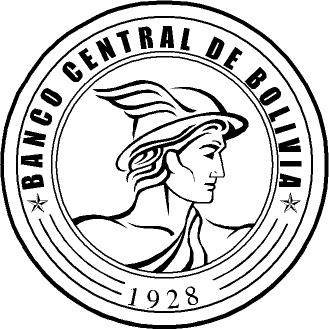 